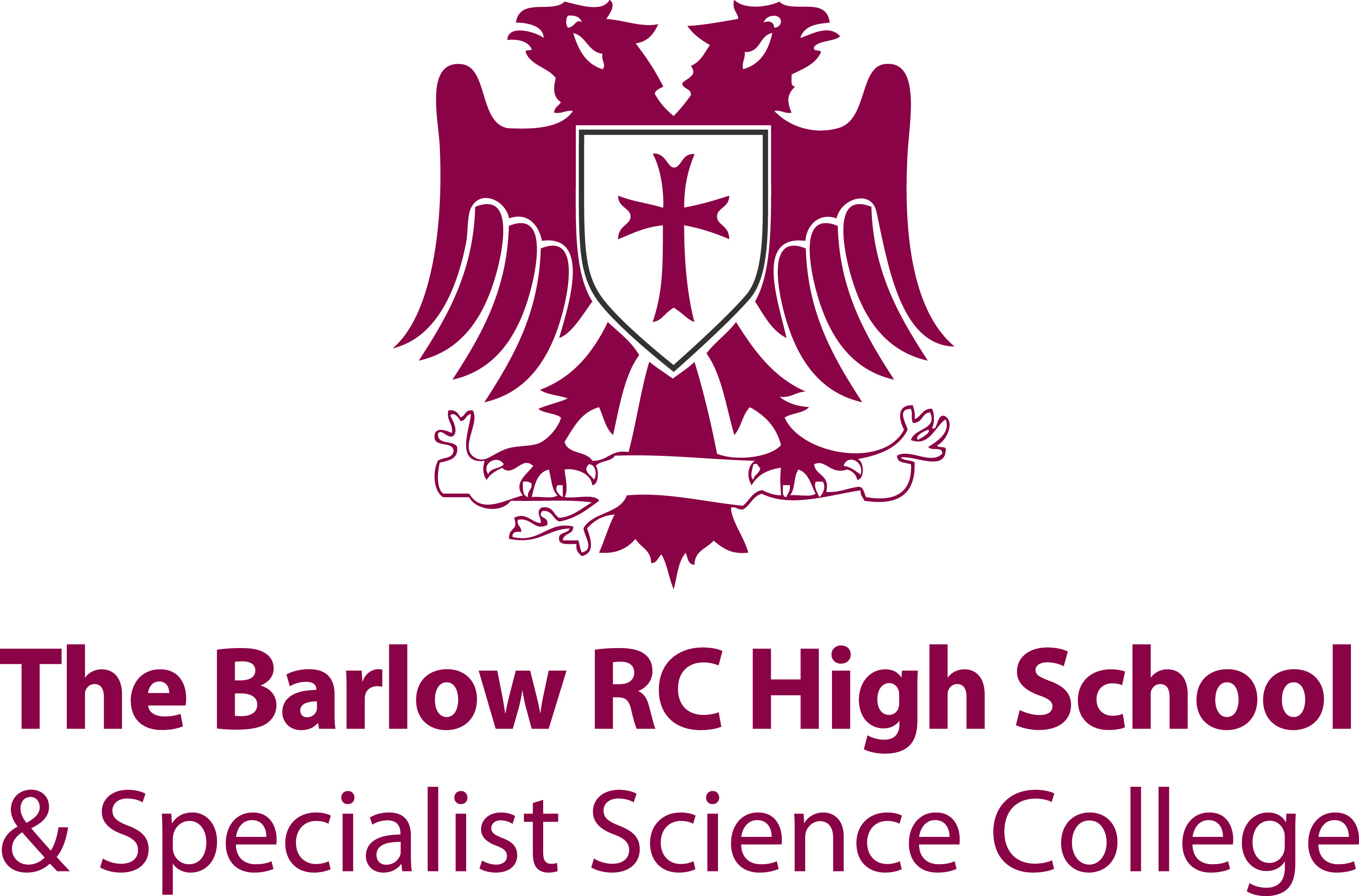 EXAM INVIGILATORJOB DESCRIPTIONHOURLY RATE:			£8.87 per hourHOURS: 				As requiredRESPONSIBLE TO:		Examinations and Data OfficerMain Purpose of the job:Under the direction of the Examinations Officer, to invigilate external and mock examinations for students, ensuring that all JCQ regulatory requirements for the conduct of examinations are strictly adhered to. Main Duties and ResponsibilitiesTo collect examination papers and other examinations materials from the Examinations OfficerTo be responsible for the security of examination papers and ensure every student sits the correct paper. To take all reasonable steps to ensure that:The official examination stationery is issued to candidates, and that no other stationery including paper for rough work, is providedCandidates take into the examination room only those articles, instruments or materials which are expressly permittedCandidates have all the necessary materials to enable them to complete the examination.To display a seating plan outside the examination roomTo follow instructions provided by the Examinations Officer for each individual examinationTo supervise the entry and exit of students into and out of the examination roomTo help seat students according to the seating planTo complete identity checksTo ensure a register is completed and absentees are reported to the Examinations Officer immediately To supervise the collection of mobile phones and other electronic devices in accordance with the JCQ regulations. To hand out examination papers and any other equipment requiredTo write necessary information on notice boards such as start/finish timesTo read out any relevant instructions to students and to start the examinationTo supervise students participating in formal external examinations and mock examinations in accordance with exam board regulations.To supervise the students in a quiet and unobtrusive manner to ensure that the regulations on conduct, communication etc. are strictly observedTo supervise students who require toilet/rest breaks.To ensure that the examinations starts/finishes on time and these times are recorded accurately. To end the examination and collect in papers and other equipmentTo check all students have entered their details correctly on papers and tagged loose sheets togetherTo dismiss students in an orderly mannerTo return collected papers to the Lead Invigilator/Examinations Officer as soon as the examination is completedTo collect all unused stationery in the Examination room and return it to the Exams office. To ensure that the Exam room is left in a tidy conditionTo be familiar with the JCQ instructions for conducting examinations and to observe these regulations during the examinations process. To assist in preventing potential candidate and staff malpractice.To report any breach of examination rules to the Examinations and Data Officer immediatelyTo be fully aware of emergency evacuation proceduresTo attend briefing/training sessions when requiredMain Duties of a ReaderTo support a student, normally on a one-to-one basis, during the examination in examination conditions.Accurately and clearly read aloud exam instructions and questionsTo re-read aloud exam instructions and questions if requestedTo read a student’s answer back to them if requestedTo adhere to the JCQ regulations as failure to do so could lead to the disqualification of a studentMain Duties of a ScribeTo support a student, normally on a one-to-one basis, during the examination in examination conditions.To produce accurate and verbatim transcripts of answers dictated by the student, at a reasonable speed in a hand written format.To draw or add to maps, diagrams and graphs strictly in accordance with the students’ instructions, if permitted by the regulations. To read transcribed answers back to the students if requestedTo make amendments to the answer as dictated by the studentTo adhere to the JCQ regulations as failure to do so could lead to the disqualification of a student. To immediately refer any problems in communication during the examination to the Lead Invigilator/ Examinations and Data OfficerGeneral RequirementsTo ensure confidentiality is maintained at all timesTo be aware of and comply with policies and procedures relating to child protection, safeguarding, health and safety, security, confidentiality and data protection, reporting all concerns to an appropriate person as soon as they ariseActively promote equal opportunities and support the delivery of services which are accessible and appropriate to the diverse needs of service users. To uphold the Catholic ethos of the school including attendance at whole school events. To participate in training and other learning activities and the schools performance management processAny other duties and responsibilities within the range of the salary grade.EXAM INVIGILATORPERSON SPECIFICATIONWhilst all points on the person specification are important, those marked ‘E’ are essential, whilst those marked ‘D’ are desirable. FactorsDesirableQualifications/Experience GCSE Grade C or above in English and Maths or equivalentDQualifications/Experience Experience of working in an educational settingDKnowledgeUnderstanding of examinations processesDKnowledgeUnderstanding of confidentialityESkills and AptitudesAbility to form good relationships with students/staffESkills and AptitudesAbility to communicate effectively with students and staffESkills and AptitudesAbility to follow instructionsESkills and AptitudesAble to remain calm under pressure or during unexpected circumstancesESkills and AptitudesAbility to show initiativeESkills and AptitudesAbility to work effectively as part of a team or independentlyESkills and AptitudesAble to pay attention to detailESkills and AptitudesGood reading voice, pace and clarity (For reader/scribe only)ESkills and AptitudesLegible handwriting (For reader/scribe only)ESkills and AptitudesAbility to listen to another and write their words accurately(For reader/scribe only)EOther requirementsAbility to reach/bend and carry out lifting/moving of resource boxesEOther requirementsReliable and punctualEOther requirementsWilling to apply for an Enhanced DBS checkE